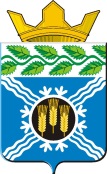 АДМИНИСТРАЦИЯКРАПИВИНСКОГО МУНИЦИПАЛЬНОГО РАЙОНАПОСТАНОВЛЕНИЕот 30.12.2015 г. №1348пгт. КрапивинскийО внесении изменений в постановление администрации Крапивинского муниципального района от 08.11.2013 г. №1617 «Об утверждении муниципальной программы «Имущественный комплекс Крапивинского муниципального района» на 2014-2018 годы»1. Внести в постановление администрации Крапивинского муниципального района от 08.11.2013 г. №1617 «Об утверждении муниципальной программы «Имущественный комплекс Крапивинского муниципального района» на 2014-2018 годы» (в редакции постановлений администрации Крапивинского муниципального района от 11.11.2014 г. №1581, от 28.10.2015 №1131) следующие изменения:1.1. Внести в муниципальную программу «Имущественный комплекс Крапивинского муниципального района» на 2014-2018 годы (далее-муниципальная программа), утвержденную постановлением, следующие изменения:1.1.1. Позицию «Объемы и источники финансирования муниципальной программы в целом и с разбивкой по годам ее реализации» паспорта муниципальной программы изложить в следующей редакции:«1.1.2. Раздел 4 муниципальной программы изложить в новой редакции согласно приложению №1 к настоящему постановлению.2. Обеспечить размещение настоящего постановления на официальном сайте администрации Крапивинского муниципального района в информационно-телекоммуникационной сети «Интернет».3. Настоящее постановление вступает в силу со дня подписания, за исключением положений, для которых настоящим пунктом установлены иные сроки вступления в силу.Положения паспорта муниципальной программы, раздела 4 текстовой части муниципальной программы в части ресурсного обеспечения на 2016 год (в редакции настоящего постановления) применяются к правоотношениям, возникающим при составлении и исполнении бюджета района на 2016 год.4. Контроль за исполнением настоящего постановления возложить на первого заместителя главы Крапивинского муниципального района Т.И. Климину.ГлаваКрапивинского муниципального районаТ.Х. БиккуловПриложение №1к постановлению администрацииКрапивинского муниципального районаот 30.12.2015 г. №1348«4. Ресурсное обеспечение реализации муниципальной программы».Объемы и источники финансирования муниципальной программы в целом и с разбивкой по годам ее реализацииОбщий объем средств, предусмотренных на реализацию муниципальной программы – 20696,3 тыс. рублей, в том числе по годам: 2014 год – 5037,1 тыс. рублей;2015 год – 5886,2 тыс. рублей;2016 год – 3573 тыс. рублей,2017 год – 3100 тыс. рублей,2018 год – 3100 тыс. рублей.из них:средства местного бюджета – 20696,3 тыс. рублей, в том числе по годам: 2014 год – 5037,1 тыс. рублей;2015 год – 5886,2 тыс. рублей;2016 год – 3573 тыс. рублей,2017 год – 3100 тыс. рублей,2018 год – 3100 тыс. рублей.Наименование муниципальной программы, подпрограммы, основного мероприятия, мероприятияИсточник финансированияОбъем финансовых ресурсов, тыс. рублейОбъем финансовых ресурсов, тыс. рублейОбъем финансовых ресурсов, тыс. рублейОбъем финансовых ресурсов, тыс. рублейОбъем финансовых ресурсов, тыс. рублейНаименование муниципальной программы, подпрограммы, основного мероприятия, мероприятияИсточник финансирования2014 год2015 год2016 год2017 год2018 год1234567Муниципальная программа «Имущественный комплекс Крапивинского муниципального района» на 2014-2018 годыВсего5037,15886,2357331003100Муниципальная программа «Имущественный комплекс Крапивинского муниципального района» на 2014-2018 годыместный бюджет5037,15886,23573310031001. Мероприятие: Обеспечение деятельности комитета по управлению муниципальным имуществом администрации Крапивинского муниципального районаВсего2894,42932,91573260026001. Мероприятие: Обеспечение деятельности комитета по управлению муниципальным имуществом администрации Крапивинского муниципального районаместный бюджет2894,42932,91573260026002. Мероприятие: Транспортный налогВсего4163405002502502. Мероприятие: Транспортный налогместный бюджет4163405002502503. Мероприятие: Мероприятия по оформлению правоустанавливающих документов на объекты муниципальной собственностиВсего1726,72613,315002502503. Мероприятие: Мероприятия по оформлению правоустанавливающих документов на объекты муниципальной собственностиместный бюджет1726,72613,31500250250